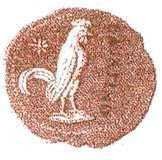 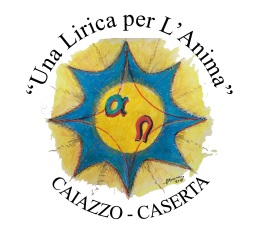 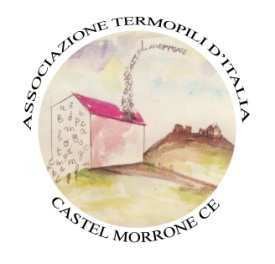 CONCORSO NAZIONALE DI POESIA“Una Lirica Per    L’Anima”IV EDIZIONE Gent.mo Dirigente Scolastico,Le Associazioni Pro Loco Caiazzo “Nino Marcuccio” e “Termopili d’Italia” organizzano il premio di poesia “Una Lirica per l’Anima”. Le invio copia del bando. Come constaterà, il concorso è costituito da sei sezioni tematiche ed il tema libero è strutturato in: Giuria Tecnica- Giuria Popolare- Giuria Ragazzi e Giuria Giovani.                                                           La Giuria Ragazzi premierà cinque liriche, quella Giovani dieci. L’attenzione maggiore è rivolta ai giovani, protagonisti, non solo in quanto giurati ma anche nelle vesti di poeti esordienti: i loro lavori saranno infatti valutati da un’apposita giuria, Giuria Junior, formata prevalentemente da docenti di scuola primaria.La profonda gratificazione morale, che si assapora nell'aiutarli a "trasformarsi" da studenti di poesia in giurati, riscalda il cuore. Non è semplice ottenerla. É necessario un lungo lavoro attraverso la loro indispensabile e attenta collaborazione.  Non sempre i più studiosi colgono la profondità del messaggio. Certamente i più sensibili. I testi delle canzoni che quotidianamente ascoltano, aiutati da idonee schede di valutazione, li accompagneranno a conseguire il loro definitivo giudizio. Siamo entusiasti di presentare in questa IV edizione una nuova sezione: DONNA è poesia. Questo, per il concorso, è il momento della massima visibilità e diffusione.Più giovani ne verranno a conoscenza, maggiore potrà risultare il numero di poesie.Per cui Le chiedo, cortesemente, di informarne gli interessati. Inoltre, di inviarlo, se lo condivide e lo ritiene opportuno, anche ai suoi contatti telematici.Grazie per la disponibilità che vorrà offrire. Distinti salutiGiuseppe Pepe